Use this form to request minor changes in existing programs (majors, minors, certificates, or specializations). The university Vice President for Academic Affairs approves minor program modifications and they are included in the Annual Minor Program Modification Summary form.University ApprovalTo the Board of Regents and the Executive Director: I certify that I have read this proposal, that I believe it to be accurate, and that it has been evaluated and approved as provided by university policy.This modification addresses a change in (place an “X” in the appropriate box):Effective date of change: Program Degree Level (place an “X” in the appropriate box):Category (place an “X” in the appropriate box):Is the program associated with a current articulation agreement?   If yes, will the articulation agreement need to be updated with the partner institution as a result of this minor program modification? Why or why not?Primary Aspects of the Modification (add lines or adjust cell size as needed):Explanation of the Change:The content covered in Financial Technology is more closely aligned with the mission and learning objectives of The Business Technology program.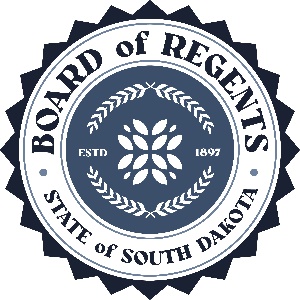 SOUTH DAKOTA BOARD OF REGENTSACADEMIC AFFAIRS FORMSMinor Program ModificationUNIVERSITY:PROGRAM TITLE:BBA, Business Technology SpecializationCIP CODE:UNIVERSITY DEPARTMENT:The Beacom College of Computer and Cyber SciencesBANNER DEPARTMENT CODE:DCOCUNIVERSITY DIVISION:Computer ScienceBANNER DIVISION CODE:DCIS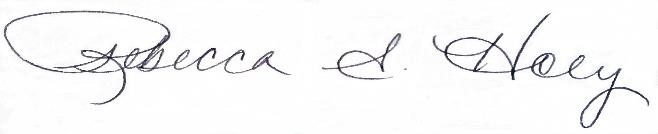 Vice President of Academic Affairs or President of the UniversityDateCourse deletions that do not change the nature of the program, or distribution of courses in the program, or change of total credit hours requiredCourse additions that do not change the nature of the program, or distribution of courses in the program, or change of total credit hours requiredRevised courses in the program.AssociateBachelor’sMaster’sDoctoralCertificateSpecializationMinorMajorYesNoExisting CurriculumExisting CurriculumExisting CurriculumExisting CurriculumExisting CurriculumProposed Curriculum (highlight changes)Proposed Curriculum (highlight changes)Proposed Curriculum (highlight changes)Proposed Curriculum (highlight changes)Proposed Curriculum (highlight changes)Pref.Num.TitleCr.Hrs.Pref.Num.TitleCr. Hrs.General EducationGeneral EducationGeneral Education30General EducationGeneral EducationGeneral Education30 Required Courses Required Courses Required Courses60Required CoursesRequired CoursesRequired Courses60Choose one SpecializationChoose one SpecializationChoose one Specialization21Choose one SpecializationChoose one SpecializationChoose one Specialization21Business Technology SpecializationBusiness Technology SpecializationBusiness Technology Specialization21Business Technology SpecializationBusiness Technology SpecializationBusiness Technology Specialization21ACCT360Accounting Systems3ACCT360Accounting Systems3BADM331Financial Analytics3BADM420Financial Technology3BADM435Management Technology & Innovation3BADM435Management Technology & Innovation3BADM472Marketing Technology3BADM472Marketing Technology3CIS332Structured Systems Analysis & Design3CIS332Structured Systems Analysis & Design3CIS338Project Management3CIS338Project Management3CIS384Decision Support Systems3CIS384Decision Support Systems3ElectivesElectivesElectives9ElectivesElectivesElectives9Total Hours Required120Total Hours Required120